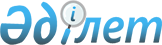 О внесении дополнения в приказ Председателя Комитета санитарно-эпидемиологического контроля Министерства здравоохранения Республики Казахстан от 15 октября 2020 года № 1-НҚ "Об утверждении положений территориальных подразделений (районных и городов районного значения) республиканского государственного учреждения "Комитет санитарно-эпидемиологического контроля Министерства здравоохранения Республики Казахстан"Приказ Председателя Комитета санитарно-эпидемиологического контроля Министерства здравоохранения Республики Казахстан от 25 мая 2023 года № 57-НҚ
      ПРИКАЗЫВАЮ:
      1. Внести в приказ Председателя Комитета санитарно-эпидемиологического контроля Министерства здравоохранения Республики Казахстан от 15 октября 2020 года № 1-НҚ "Об утверждении положений территориальных подразделений (районных и городов районного значения) республиканского государственного учреждения "Комитет санитарно-эпидемиологического контроля Министерства здравоохранения Республики Казахстан" следующее дополнение:
      пункт 1 указанного приказа дополнить подпунктом 165-1) следующего содержания:
      "165-1) положение республиканского государственного учреждения "Управление санитарно-эпидемиологического контроля района Нұра города Астаны Департамента санитарно-эпидемиологического контроля города Астаны Комитета санитарно-эпидемиологического контроля Министерства здравоохранения Республики Казахстан" согласно приложению 165-1 к настоящему приказу;";
      дополнить приложением 165-1 согласно приложению к настоящему приказу.
      2. Управлению правового обеспечения Комитета санитарно-эпидемиологического контроля Министерства здравоохранения Республики Казахстан в порядке, установленном законодательством Республики Казахстан, обеспечить:
      1) в течение пяти календарных дней после дня принятия настоящего приказа направление его копии в электронном виде на казахском и русском языках в Республиканское государственное предприятие на праве хозяйственного ведения "Институт законодательства и правовой информации Республики Казахстан" Министерства юстиции Республики Казахстан для официального опубликования и включения в Эталонный контрольный банк нормативных правовых актов Республики Казахстан;
      2) размещение настоящего приказа на интернет-ресурсе Комитета санитарно-эпидемиологического контроля Министерства здравоохранения Республики Казахстан (далее – Комитет).
      3. Контроль за исполнением пункта 2 настоящего приказа возложить на курирующего заместителя Председателя Комитета.
      4. Настоящий приказ вводится в действие со дня его первого официального опубликования. Положение
республиканского государственного учреждения "Управление санитарно-эпидемиологического контроля района Нұра города Астаны Департамента санитарно-эпидемиологического контроля города Астаны Комитета санитарно-эпидемиологического контроля Министерства здравоохранения Республики Казахстан" Глава 1. Общие положения
      1. Республиканское государственное учреждение "Управление санитарно-эпидемиологического контроля района Нұра города Астаны Департамента санитарно-эпидемиологического контроля города Астаны Комитета санитарно-эпидемиологического контроля Министерства здравоохранения Республики Казахстан" (далее – Управление) является территориальным подразделением Комитета санитарно-эпидемиологического контроля Министерства здравоохранения Республики Казахстан, находящимся в ведении Департамента санитарно-эпидемиологического контроля города Астаны Комитета санитарно-эпидемиологического контроля Министерства здравоохранения Республики Казахстан (далее – Департамент), осуществляющим руководство и реализацию государственной политики в сферах санитарно-эпидемиологического благополучия населения, контроль и надзор за продукцией, подлежащей государственному санитарно-эпидемиологическому контролю и надзору, в том числе за пищевой продукцией, контроль и надзор за соблюдением требований, установленных техническими регламентами и требованиями в области биологической безопасности, а также регулирование и реализацию мероприятий, направленных на обеспечение биологической безопасности в пределах компетенции (далее – регулируемая сфера) на соответствующей территории.
      2. Управление осуществляет свою деятельность в соответствии с Конституцией и законами Республики Казахстан, актами Президента и Правительства Республики Казахстан, иными нормативными правовыми актами, а также настоящим Положением.
      3. Управление является юридическим лицом в организационно-правовой форме государственного учреждения, имеет печати и штампы со своим наименованием на казахском языке, бланки установленного образца.
      4. Управление вступает в гражданско-правовые отношения от собственного имени.
      5. Управление имеет право выступать стороной гражданско-правовых отношений от имени государства, если оно уполномочено на это в соответствии с законодательством.
      6. Управление по вопросам своей компетенции в установленном законодательством порядке принимает решения, оформляемые актами, предусмотренными законодательством Республики Казахстан.
      7. Структура и лимит штатной численности Управления утверждаются в соответствии с законодательством Республики Казахстан.
      8. Местонахождение юридического лица – индекс 010000, Республика Казахстан, город Астана, район Сарыарка, улица Желтоқсан, зд.46.
      9. Полное наименование государственного органа – республиканское государственное учреждение "Управление санитарно-эпидемиологического контроля района Нұра города Астаны Департамента санитарно-эпидемиологического контроля города Астаны Комитета санитарно-эпидемиологического контроля Министерства здравоохранения Республики Казахстан".
      10. Настоящее Положение является учредительным документом Управления.
      11. Финансирование деятельности Управления осуществляется из республиканского бюджета.
      12. Управлению запрещается вступать в договорные отношения с субъектами предпринимательства на предмет выполнения обязанностей, являющихся полномочиями Управления.
      Если Управлению законодательными актами предоставлено право осуществлять приносящую доходы деятельность, то доходы, полученные от такой деятельности, направляются в государственный бюджет. Глава 2. Задачи, права и обязанности Управления
      13. Задачи:
      1) осуществление реализационных и контрольно-надзорных функций в регулируемой сфере;
      2) обеспечение качества и доступности государственных услуг в регулируемой сфере;
      3) осуществление иных задач, возложенных на Управление, в пределах своей компетенции.
      14. Права и обязанности:
      1) запрашивать и получать в порядке, установленном законодательством Республики Казахстан от государственных органов, должностных лиц, физических и юридических лиц информацию по вопросам регулируемой сферы;
      2) обращаться в суд при невыполнении или ненадлежащем выполнении физическими и юридическими лицами законных требований или предписаний, постановлений, выданных должностными лицами Управления;
      3) осуществлять информационно-разъяснительную работу по вопросам в регулируемой сфере;
      4) не разглашать информацию, составляющую коммерческую, служебную, иную, охраняемую законом, тайну, полученную при осуществлении своих полномочий, за исключением случаев, установленных законами Республики Казахстан;
      5) проводить анализ применения законодательства Республики Казахстан в регулируемой сфере;
      6) привлекать к проведению проверок и экспертиз специалистов из других организаций в порядке, установленном законодательством Республики Казахстан;
      7) вносить предложения об отмене, изменении принятых государственными органами актов, нарушающих законодательство Республики Казахстан в сфере санитарно-эпидемиологического благополучия населения, а также приведении их в соответствие с законодательством Республики Казахстан;
      8) соблюдать законодательство Республики Казахстан, права и охраняемые законом интересы физических и юридических лиц;
      9) осуществлять иные права и обязанности, предусмотренные действующим законодательством Республики Казахстан.
      15. Функции:
      1) реализация государственной политики в регулируемой сфере;
      2) осуществление государственного контроля и надзора в сфере санитарно-эпидемиологического благополучия населения;
      3) осуществление контроля за соблюдением требований, установленных техническими регламентами;
      4) осуществление радиационного контроля за соблюдением санитарно-эпидемиологических требований к обеспечению радиационной безопасности населения;
      5) осуществление государственного контроля и надзора за продукцией, подлежащей государственному санитарно-эпидемиологическому контролю и надзору, в том числе за пищевой продукцией;
      6) осуществление государственного контроля и надзора за соблюдением требований в области биологической безопасности в пределах компетенции;
      7) осуществление санитарно-эпидемиологического мониторинга;
      8) учет и мониторинг в области биологической безопасности в пределах компетенции;
      9) проведение профилактических мероприятий в области биологической безопасности в пределах компетенции;
      10) координация деятельности организаций здравоохранения, осуществляющих деятельность в сфере санитарно-эпидемиологического благополучия населения;
      11) обеспечение ведомственных статистических наблюдений в сфере санитарно-эпидемиологического благополучия населения;
      12) определение класса опасности отходов по степени их воздействия на человека и окружающую среду (по степени токсичности);
      13) организация и осуществление в пределах своей компетенции санитарно-противоэпидемических и санитарно-профилактических мероприятий при пищевых отравлениях, инфекционных, паразитарных, профессиональных заболеваниях;
      14) оказание, координация, мониторинг государственных услуг в регулируемой сфере, выдача разрешительных документов, приостановление их действия, а также лишение (отзыв) в соответствии с законодательством Республики Казахстан;
      15) проведение внешней оценки биологических рисков в пределах компетенции;
      16) предоставление сведений для учета и мониторинга коллекционной деятельности;
      17) предоставление сведений для ведения учета биологических веществ, признанных по результатам санитарно-эпидемиологической экспертизы и научной экспертизы опасными для здоровья человека или будущих поколений;
      18) осуществление эпидемиологического контроля за инфекционными и паразитарными заболеваниями, за устойчивостью возбудителей инфекционных болезней к противомикробным препаратам, проведением профилактических прививок населению;
      19) определение территории (ее части), свободной от заболеваний или с низким уровнем распространенности заболеваний;
      20) осуществление государственного регулирования в области профилактики йододефицитных заболеваний;
      21) взаимодействие с общественными объединениями в области профилактики неинфекционных заболеваний, связанных с микронутриентной недостаточностью, в том числе йододефицитных и железодефицитных заболеваний;
      22) отбор проб продукции в соответствии с требованиями нормативных документов;
      23) осуществление контроля за обращением медицинских отходов;
      24) осуществление эпидемиологического надзора за неинфекционными заболеваниями;
      25) присвоение учетных номеров объектам производства пищевой продукции, подлежащим государственному контролю и надзору в сфере санитарно-эпидемиологического благополучия населения, и ведение их реестра;
      26) разработка полугодовых графиков проведения проверок в сфере санитарно-эпидемиологического благополучия населения;
      27) проведение расследований случаев профессиональных заболеваний и (или) отравлений, обусловленные воздействием на работника вредных производственных факторов в связи с выполнением работником своих трудовых (служебных) обязанностей либо иных действий по собственной инициативе в интересах работодателя, а также ведение учета;
      28) рассмотрение:
      дел об административных правонарушениях в соответствии с Кодексом Республики Казахстан "Об административных правонарушениях";
      обращений физических и юридических лиц по вопросам, входящим в компетенцию Управления;
      29) осуществление иных функций, предусмотренных законами, актами Президента и Правительства Республики Казахстан. Глава 3. Статус и полномочия руководителя Управления при организации его деятельности
      16. Руководство Управлением осуществляется руководителем, который несет персональную ответственность за выполнение возложенных на Управление задач и осуществление им своих функций.
      17. Руководитель Управления назначается на должность и освобождается от должности в соответствии с законодательством Республики Казахстан.
      18. Руководитель Управления имеет заместителей, которые назначаются на должности и освобождаются от должностей в соответствии с законодательством Республики Казахстан.
      19. Полномочия руководителя Управления:
      1) определяет обязанности, полномочия и ответственность сотрудников Управления, а также направляет их должностные инструкции на утверждение руководителю Департамента;
      2) представляет Управление в государственных органах и иных организациях;
      3) принимает меры, направленные на противодействие коррупции и соблюдение норм Этического кодекса государственных служащих Республики Казахстан;
      4) осуществляет иные полномочия в соответствии с законодательством Республики Казахстан.
      Исполнение полномочий руководителя Управления в период его отсутствия осуществляется лицом, его замещающим в соответствии с действующим законодательством.
      20. Руководитель определяет полномочия своих заместителей в соответствии с действующим законодательством. Глава 4. Имущество Управления
      21. Управление может иметь на праве оперативного управления обособленное имущество в случаях, предусмотренных законодательством.
      Имущество Управления формируется за счет имущества, переданного ему собственником, а также имущества (включая денежные доходы), приобретенного в результате собственной деятельности, и иных источников, не запрещенных законодательством Республики Казахстан.
      22. Имущество, закрепленное за Управлением, относится к республиканской собственности.
      23. Управление не вправе самостоятельно отчуждать или иным способом распоряжаться закрепленным за ним имуществом и имуществом, приобретенным за счет средств, выданных ему по плану финансирования, если иное не установлено законодательством. Глава 5. Реорганизация и упразднение Управления
      24. Реорганизация и упразднение Управления осуществляются в соответствии с законодательством Республики Казахстан.
					© 2012. РГП на ПХВ «Институт законодательства и правовой информации Республики Казахстан» Министерства юстиции Республики Казахстан
				
      Председатель Комитета санитарно-эпидемиологического контроляМинистерства здравоохраненияРеспублики Казахстан 

Н. Садвакасов
Приложение к приказу
Председателя Комитета санитарно-
эпидемиологического контроля
Министерства здравоохранения
Республики Казахстан
от 25 мая 2023 года № 57-НҚПриложение 165-1 к приказу
Председателя Комитета санитарно-
эпидемиологического контроля
Министерства здравоохранения
Республики Казахстан
от 15 октября 2020 года № 1-НҚ